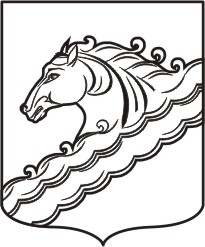 СОВЕТМУНИЦИПАЛЬНОГО ОБРАЗОВАНИЯ БЕЛОРЕЧЕНСКИЙ РАЙОН_ СЕССИЯ 7 СОЗЫВАРЕШЕНИЕот 26 октября 2023 г.                                                                                         № _г. БелореченскО внесении изменений в решение Совета муниципальногообразования Белореченский район от 15 декабря 2022 года № 435 «О бюджете муниципального образования Белореченский район на 2023 год и на плановый период 2024 и 2025 годов»В соответствии со статьями 154, 169, 184 Бюджетного Кодекса Российской Федерации от 31 июля 1998 года № 145-ФЗ, статьями 15 и 35 Федерального Закона от 6 октября 2003 года № 131-ФЗ «Об общих принципах организации местного самоуправления в Российской Федерации, Законом Краснодарского края «О краевом бюджете на 2023 год и на плановый период 2024 и 2025 годов», Законом Краснодарского края от 7 июня 2004 года № 717-КЗ «О местном самоуправлении в Краснодарском крае», руководствуясь статьей 25 Устава муниципального образования Белореченский район, Совет муниципального образования Белореченский район РЕШИЛ:1. Внести в решение Совета муниципального образования Белореченский район от 15 декабря 2022 года № 435 «О бюджете муниципального образования Белореченский район на 2023 год и на плановый период 2024 и 2025 годов» следующие изменения:1) подпункт 1 пункта 2 изложить в следующей редакции:«1) общий объем доходов на 2024 год в сумме 3 080 567 200,00 рублей и на 2025 год в сумме 2 808 213 100,00 рублей;»;2) подпункт 2 пункта 2 изложить в следующей редакции:«2) общий объем расходов на 2024 год в сумме 3 080 567 200,00 рублей и на 2025 год в сумме 2 808 213 100,00 рублей;»;2. Средства, поступающие из краевого бюджета в соответствии с Законом Краснодарского края «О краевом бюджете на 2023 год и на плановый период 2024 и 2025 годов», увеличить в 2024 году на сумму 2 200 000,00 рублей, в том числе:3. Совету муниципального образования Белореченский район на 2023 год:1) произвести передвижение бюджетных ассигнований по коду раздела, подраздела 01.03 «Функционирование законодательных (представительных) органов государственной власти и представительных органов муниципальных образований» коду вида расходов 100 «Расходы на выплаты персоналу в целях обеспечения выполнения функций государственными (муниципальными) органами, казенными учреждениями, органами управления государственными внебюджетными фондами» с кода целевой статьи расходов 99.2.00.00190 «Расходы на обеспечение функций органов местного самоуправления» на код целевой статьи расходов 99.1.00.00190 «Расходы на обеспечение функций органов местного самоуправления» в сумме 40 000,00 рублей;4. Администрации муниципального образования Белореченский район на 2023 год:1) произвести передвижение бюджетных ассигнований по коду раздела, подраздела 10.04 «Охрана семьи и детства» коду целевой статьи расходов 65.2.00.С0820 «Осуществление отдельных государственных полномочий по предоставлению жилых помещений детям-сиротам и детям, оставшимся без попечения родителей, лицам из их числа по договорам найма специализированных жилых помещений (краевой бюджет)» с кода вида расходов 400 «Капитальные вложения в объекты государственной (муниципальной) собственности» на кода вида расходов 200 «Закупка товаров, работ и услуг для обеспечения государственных (муниципальных) нужд» в сумме 23 378,41 рублей;5. Управлению образованием администрации муниципального образования Белореченский район на 2023 год:1) произвести передвижение бюджетных ассигнований по коду целевой статьи расходов 99.0.00.10910 «Исполнение судебных решений» с кода раздела, подраздела 07.01 «Дошкольное образование» кода вида расходов 800 «Иные бюджетные ассигнования» на код раздела, подраздела 07.09 «Другие вопросы в области образования» код вида расходов 600 «Предоставление субсидий бюджетным, автономным учреждениям и иным некоммерческим организациям» в сумме 150 000,00 рублей;2) произвести передвижение бюджетных ассигнований по коду раздела, подраздела 07.01 «Дошкольное образование» коду вида расходов 600 «Предоставление субсидий бюджетным, автономным учреждениям и иным некоммерческим организациям» с кода целевой статьи расходов 58.1.01.00590 «Реализация мероприятий муниципальной целевой программы «Развитие образования» на код целевой статьи расходов 58.1.00.00590 «Расходы на обеспечение деятельности (оказание услуг) муниципальных учреждений» в сумме 142 400,00 рублей;3) произвести передвижение бюджетных ассигнований по коду раздела, подраздела 07.01 «Дошкольное образование» коду вида расходов 600 «Предоставление субсидий бюджетным, автономным учреждениям и иным некоммерческим организациям» с кода целевой статьи расходов 58.1.01.00590 «Реализация мероприятий муниципальной целевой программы «Развитие образования» на код целевой статьи расходов 58.1.00.00590 «Расходы на обеспечение деятельности (оказание услуг) муниципальных учреждений» в сумме 178 600,00 рублей;4) произвести передвижение бюджетных ассигнований по коду раздела, подраздела 07.02 «Общее образование» коду вида расходов 600 «Предоставление субсидий бюджетным, автономным учреждениям и иным некоммерческим организациям» с кода целевой статьи расходов 58.1.00.09020 «Осуществление капитального ремонта» на код целевой статьи расходов 58.1.01.00590 «Реализация мероприятий муниципальной целевой программы «Развитие образования» в сумме 292 629,86 рублей.6. Управлению по вопросам семьи и детства администрации муниципального образования Белореченский район на 2023 год:1) произвести передвижение бюджетных ассигнований по коду раздела, подраздела 10.06 «Другие вопросы в области социальной политики» коду целевой статьи расходов 50.2.00.69190 «Осуществление отдельных государственных полномочий по организации и осуществлению деятельности по опеке и попечительству в отношении несовершеннолетних» с кода вида расходов 200 «Закупка товаров, работ и услуг для обеспечения государственных (муниципальных) нужд» на код вида расходов 100 «Расходы на выплаты персоналу в целях обеспечения выполнения функций государственными (муниципальными) органами, казенными учреждениями, органами управления государственными внебюджетными фондами» в сумме 355 500,00 рублей;2) произвести передвижение бюджетных ассигнований по коду раздела, подраздела 10.06 «Другие вопросы в области социальной политики» коду целевой статьи расходов 50.2.00.69180 «Осуществление отдельных государственных полномочий Краснодарского края по организации и обеспечению отдыха и оздоровления детей (за исключением организации отдыха детей в каникулярное время)» с кода вида расходов 200 «Закупка товаров, работ и услуг для обеспечения государственных (муниципальных) нужд» на код вида расходов 100 «Расходы на выплаты персоналу в целях обеспечения выполнения функций государственными (муниципальными) органами, казенными учреждениями, органами управления государственными внебюджетными фондами» в сумме 14 000,00 рублей;3) произвести передвижение бюджетных ассигнований по коду раздела, подраздела 10.06 «Другие вопросы в области социальной политики» коду целевой статьи расходов 50.2.00.69170 «Осуществление отдельных государственных полномочий по выявлению обстоятельств, свидетельствующих о необходимости оказания детям-сиротам и детям, оставшимся без попечения родителей, лицам из числа детей-сирот и детей, оставшихся без попечения родителей, содействия в преодолении трудной жизненной ситуации, и осуществлению контроля за использованием детьми-сиротами и детьми, оставшимися без попечения родителей, лицами из числа детей-сирот и детей, оставшихся без попечения родителей, предоставленных им жилых помещений специализированного жилищного фонда» с кода вида расходов 200 «Закупка товаров, работ и услуг для обеспечения государственных (муниципальных) нужд» на код вида расходов 100 «Расходы на выплаты персоналу в целях обеспечения выполнения функций государственными (муниципальными) органами, казенными учреждениями, органами управления государственными внебюджетными фондами» в сумме 30 000,00 рублей.7. Приложения 1, 3, 6, 7, 8, 9, 10, 11 изложить в новой редакции (прилагаются).8. Опубликовать настоящее решение в средствах массовой информации.9. Настоящее решение вступает в силу со дня официального опубликования.2.1сумма изменений на 2024 год - всего: 2 200 000,00рублейв том числе:2.1.1администрации муниципального образования Белореченский район - всего:2 200 000,00рублейв том числе:субсидии на подготовку изменений в правила землепользования и застройки муниципальных образований Краснодарского края2 200 000,00рублейГлавамуниципального образования Белореченский районПредседатель Совета              муниципального образования Белореченский районС.В. СидоренкоТ.П. Марченко